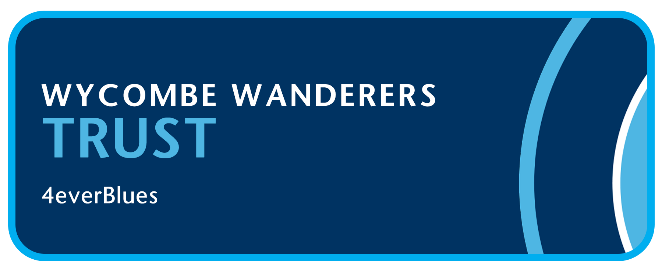 Our mi MINUTES OF THE PUBLIC PART OF THE TRUST BOARD MEETING HELD ON 8 June 2022 at 7pm.Present: 	   Nigel Kingston (NK) Chairman of WW Trust Board (Chair)	Trevor Stroud (TS) Trust nominated member of the Football Club Board 	Bob Massie (BM) Vice Chair, Communications, Fundraising and Commercial	Tony Hector (TH) Trust nominated member of the Football Club Board, Society SecretaryMartyn Broughton (MB) Trust Treasurer, FALL DirectorJohn Jewell (JJ) FundraisingAlan Cecil (AC) FALL Director, Website, Twitter and Facebook supporter interaction     Lisa Bowker (LB) Volunteers / Fundraising      	                  Chris Harvey (CH) FALL Director 	     Emily Isaac (EI) WWW RepresentativeApologies:       Russell Jones (RJ) Membership Secretary                        Jon Workman (JH) Marketing the Trust LeaderPlus 12 Trust Members who joined the Zoom meeting and 7 Trust members present as spectators.NK welcomed everyone to the meeting.  Items outstanding from last Meeting.Nothing outstandingMinutes of the previous meeting were unanimously agreed and NK signed them on behalf of the Trust Board.  Agenda:-Published Reports:Trust Fundraising Report:  Circulated to Board and on Trust Website.  Over £5.2k profits have been raised for the Trust over the last 12 months from online auctions. This does not include £680 raised for Akinfenwa shirt, which went to Red Cross Ukraine project. Thanks to everyone who donated items.WWFC Women: Circulated to Board and on Trust Website.   WWSET Report:     Circulated to Board and on Trust Website.  -Trust Finance Summary.  Circulated to Board and on Trust Website.   -Election of Trust nominated Club board directorElection of Trevor Stroud confirmed by Trust board.-WWW 22/23 Update and FundingExciting times ahead with new management team in place. Training and matches for first team next season to be held at Burnham FC. A series of friendlies have been arranged starting July 10th.Funding for 22/23 season was discussed. Of the £4000 set aside by the Trust for this season it is expected that a maximum of £1500 would be needed. NK requested that the board agree to a funding level for next year of £5000. There were some concerns raised as to whether this was the right time to agree this and that the Board would consider it further. -Working Party UpdatesNothing further to report-Muslim Community Links-Football tournamentPlanned football tournament did not take place, due to clash of dates with playoff final. Links continue to be developed with mosque. NK to action.-Sands Residents Jubilee Lunch at Adams Park June 3rdConsidered a great success and good PR for the Club.-Trust Rules Review UpdateRedrafting of rules has been completed by subcommittee. Final draft to be signed off by Trust board and subsequently submitted for approval at next AGM.-Club UpdatePhil Alexander (formerly Crystal Palace) has joined as a consultant to Rob Couhig, heading up all revenue generation activities. Pitch stripped and reseeding in process for start of next season.-AOBNeed to decide when and where June QBC draw will take place.-May QBC DrawBall number 639 was drawn. Mr Kevin Smith won £719.20.-Trust Members Q&AConcerns raised re Club decision to withdraw Honours Lounge membership for next season. Likely to result in reduced attendance by long term elderly supporters. Representation to Club concerning this issue will be made.Meeting finished at 8.20pm.